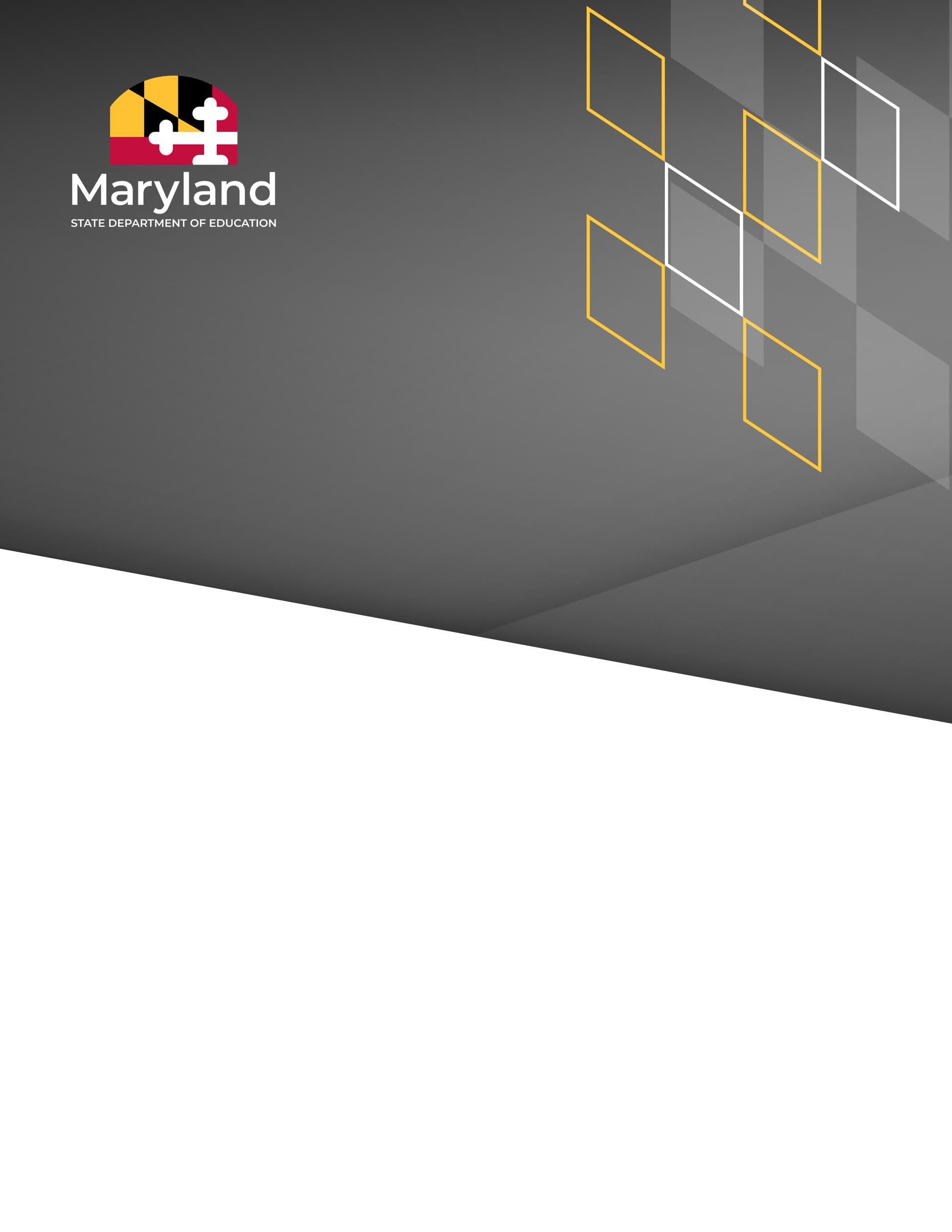 Carey M. Wright, Ed.D. 
Interim State Superintendent of Schools Deann Collins, Ed.D.
Deputy State Superintendent
Office of Teaching and LearningWes Moore
Governor
Clarence C. Crawford
President, Maryland State Board of EducationJoshua L. Michael, Ph.D. (Vice President)Shawn D. Bartley, Esq.Chuen-Chin Bianca Chang, MSN, PNP, RN-BCSusan J. Getty, Ed.D.Dr. Monica GoldsonNick GreerDr. Irma E. JohnsonDr. Joan Mele-McCarthy, D.A., CCC-SLPRachel L. McCuskerSamir Paul, Esq.Holly C. Wilcox, Ph.D.Abisola Ayoola (Student Member)InstructionsComplete this application electronically by typing directly into the fillable fields and charts. Do not alter or remove sections. When finished, save the application document as a pdf to your computer and obtain appropriate signatures. The signed and completed application should be saved as a single pdf document and emailed as an attachment to jill.hann@maryland.gov, with the subject “Local Food for Schools Application,” no later than 5:00 p.m. on April 30, 2024.Proposal Cover PageInstitution/Agency/Jurisdiction Name: Name of Contact Person: Institution/Agency Address:Contact Person Phone: Contact Person Email: Project Partners:Add more rows, as needed.Amount of the request for grant period (May 15, 2024 – April 15, 2025):$ (Should agree with Proposed Budget and not to exceed $25,000)Signature of Contact Person					DatePrinted Name of Contact Person				TitleSignature of Superintendent of Schools				DatePrinted Name of Superintendent				LEA NameProject NarrativePROJECT Abstract (100 WORDS)In the Project Abstract, introduce the LFS project to the reader. The project abstract should cover the core aspects of the proposed project with a brief description of the goals, the strategies to meet them, and the roles of any partners.extent of needIdentify a clearly defined problem, and how the use of Local Food for Schools funds will address the problem. Applicants should include a brief overview of the target audience and expected outcomes. Evidence of impactUtilizing your history of local foods procurement and/or Farm to School Census data, briefly describe how the proposed plan and strategies will improve the use of local foods in your school district. GOALS, MEASURABLE OUTCOMES, AND MILESTONESRefer to the Goals, Measurable Outcomes, and Milestones section of the Grant Information Guide for additional guidance.Add more tables if including additional goals.StrategiesWhat strategies will be used to reach project milestones, accomplish outcomes, and achieve project goals? Discuss how and why these strategies were chosen. Refer to the Grant Information Guide for additional guidance.Who are the targeted populations to be impacted by the strategies chosen? And how will they be impacted? Management PlanThe Management Plan should be a chronological list of all key activities that will take place during the grant period. All proposed grant activities, the staff member responsible for ensuring the activities are conducted, and the timeframe for which they will occur. Refer to the Management Plan section in the Grant Information Guide for additional guidance.Management Plan WorksheetAdd more rows, as needed.Evaluation and DisseminationApplicants must describe how they will communicate the improved availability of local foods within the LEA, as well as how the evaluation results will be disseminated to major stakeholders and individuals interested in the project.Sustainability PlanApplicants must describe plans for continuing the project beyond the funding cycle. Answer questions such as how the project will be sustained after funding ends, what are the plans for maintaining the project’s partnerships?BUDGET AND BUDGET NARRATIVEThe project’s budget should detail all related project expenses in a separate itemized budget. All costs described in the project narrative should appear in the budget narrative. Reviewers should be able to see a clear connection between the management plan and the budget line items. Note: When completing this section, refer to Use of Funds and Budget and Budget Narrative sections in the Grant Information Guide. Budget NarrativeItemized BudgetProvide an itemized budget narrative showing how the cost of each item was calculated. It is advisable to take an inventory of existing equipment, materials, and supplies before developing the budget.Additionally, submit the budget on the MSDE Grant Budget C-1-25 form (Appendix B).Salaries and Wages (list separately for each position)Must be In-Kind, salaries and wages are not an allowable use of grant fund, except for salaries of temporary workers hired to assist with the handling, storage, transportation, or distribution of commodities.Delivery (if not included in food costs)Food CostsStorageAppendicesThe following appendices must be included but do not apply to the page limit of the Project Narrative. Include other appendices as deemed necessary.Appendix A:	A signed recipient assurances pageAppendix B:	A signed C-1-25 MSDE budget form 
Agency/Organization NamePrimary ContactPartner’s Project RoleGoal 1: Outcome(s):Milestone(s): Goal 2: Outcome(s):Milestone(s): Goal 3: Outcome(s):Milestone(s): Key ActivitiesIndividual ResponsibleTimeframeEvaluation MeasureGoalOutcomeThe quantity of locally sourced food procuredThe number of socially disadvantaged producers that LEAs purchase fromLine itemCalculationRequestedIn-KindTotalTOTAL FOR SALARIES AND WAGES:TOTAL FOR SALARIES AND WAGES:Line itemCalculationRequestedIn-KindTotalTOTAL FOR DELIVERY:TOTAL FOR DELIVERY:Line itemCalculationRequestedIn-KindTotalTOTAL FOR FOOD COSTS:TOTAL FOR FOOD COSTS:Line itemCalculationRequestedIn-KindTotalTOTAL FOR STORAGE:TOTAL FOR STORAGE: